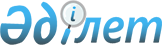 2016 - 2018 жылдарға арналған Ырғыз ауданының бюджетін бекіту туралы
					
			Мерзімі біткен
			
			
		
					Ақтөбе облысы Ырғыз аудандық мәслихатының 2015 жылғы 23 желтоқсандағы № 217 шешімі. Ақтөбе облысының Әділет департаментінде 2016 жылғы 21 қаңтарда № 4683 болып тіркелді. 2017 жылдың 1 қаңтарына дейін қолданыста болды      Қазақстан Республикасының 2008 жылғы 4 желтоқсандағы Бюджет Кодексінің 9 бабына, "Қазақстан Республикасындағы жергілікті мемлекеттік басқару және өзін-өзі басқару туралы" Қазақстан Республикасының 2001 жылғы 23 қаңтардағы Заңының 6 бабына сәйкес Ырғыз аудандық мәслихаты ШЕШІМ ҚАБЫЛДАДЫ:

      1. 2016 - 2018 жылдарға арналған Ырғыз ауданының бюджеті тиісінше 1, 2 және 3 қосымшаларға сәйкес, оның ішінде 2016 жылға мынадай көлемде бекітілсін:

      1) кiрiстер                                                 3 345 262,5 мың теңге,

      оның iшiнде: 

      салықтық түсiмдер бойынша                               417 705 мың теңге;

      салықтық емес түсiмдер бойынша                         6 024,7 мың теңге;

      негiзгi капиталды сатудан түсетiн

      түсiмдер бойынша                                           1 600 мың теңге; 

      трансферттер түсiмдерi бойынша                               2 919 932,8 мың теңге;

      2) шығындар                                                 3 374 184,7 мың теңге;

      3) таза бюджеттiк кредиттеу                               11 208 мың теңге,

      оның iшiнде: 

      бюджеттiк кредиттер                                     18 065 мың теңге;

      бюджеттiк кредиттердi өтеу                               6 857 мың теңге;

      4) қаржы активтерiмен операциялар

      бойынша сальдо                                           9 990,4 мың теңге, 

      оның iшiнде:

      қаржы активтерiн сатып алу                               9 990,4 мың теңге;

      5) бюджет тапшылығы                                     –50 120,6 мың теңге;

      6) бюджет тапшылығын қаржыландыру                         50 120,6 мың теңге.

      Ескерту. 1 тармаққа өзгерістер ензігілді – Ақтөбе облысы Ырғыз аудандық мәслихатының 29.02.2016 № 237 (01.01.2016 бастап қолданысқа енгізіледі); 13.04.2016 № 10 (01.01.2016 бастап қолданысқа енгізіледі); 05.07.2016 № 31 (01.01.2016 бастап қолданысқа енгізіледі); 29.08.2016 № 34 (01.01.2016 бастап қолданысқа енгізіледі); 07.11.2016 № 44 (01.01.2016 бастап қолданысқа енгізіледі); 15.12.2016 № 49 (01.01.2016 бастап қолданысқа енгізіледі) шешімдерімен.

      2. Аудандық бюджеттің кірісіне мыналар есептелетін болып белгіленсін:

      жеке табыс салығы;

      әлеуметтік салық;

      жеке және заңды тұлғалар, дара кәсіпкерлер мүлкіне салық;

      жер салығы;

      бірыңғай жер салығы;

      көлік құралдарына салық;

      бензинге және дизель отынына акциздер;

      жер учаскелерін пайдаланғаны үшін төлем;

      қызметтің жекелеген түрлерімен айналысу құқығы үшін лицензиялық алым;

      жергілікті бюджетке төленетін тіркелгені үшін алым;

      жергілікті бюджетке төленетін мемлекеттік баж;

      аудандық маңызы бар қала, ауыл, кент, ауылдық округ әкімдерінің басқаруындағы, ауданның (облыстық маңызы бар қаланың) коммуналдық меншігінің мүлкін жалға беруден түсетін кірістерді қоспағанда, ауданның (облыстық маңызы бар қаланың) коммуналдық меншігінің мүлкін жалға беруден түсетін кірістер;

      ауданның (облыстық маңызы бар қаланың) бюджетінен берілген кредиттер бойынша сыйақылар;

      айыппұлдар, өсімпұлдар, санкциялар, өндіріп алулар;

      басқа да салықтық емес түсімдер;

      аудан (облыстық маңызы бар қала) бюджетінен қаржыландырылатын мемлекеттік мекемелерге бекітіліп берілген мемлекеттік мүлікті сатудан түсетін ақша;

      ауыл шаруашылығы мақсатындағы жер учаскелерін қоспағанда, жер учаскелерін сатудан түсетін түсімдер.

      3. Қазақстан Республикасының "2016 - 2018 жылдарға арналған республикалық бюджет туралы" Заңының 5 бабына сәйкес жұмыс берушілер еңбекке уақытша жарамсыздығы, жүктілігі мен босануы бойынша, бала туған кезде, жерлеуге есептеген, Мемлекеттік әлеуметтік сақтандыру қорынан төленіп келген жәрдемақы сомаларының көрсетілген қорға аударымдардың есепке жатқызылған сомасынан асып түсуі нәтижесінде 1998 жылғы 31 желтоқсандағы жағдай бойынша құралған теріс сальдо ай сайын жалақы қорының 4 пайызы шегінде әлеуметтік салық төлеу есебіне жатқызылады.

      4. Қазақстан Республикасының "2016 - 2018 жылдарға арналған республикалық бюджет туралы" Заңының 11 бабына сәйкес белгіленгені еске және басшылыққа алынсын:

      2016 жылғы 1 қаңтардан бастап:

      жалақының ең төмен мөлшері - 22 859 теңге;

      2) жәрдемақыларды және өзге де әлеуметтік төлемдерді есептеу, сондай-ақ Қазақстан Республикасының заңнамасына сәйкес айыппұл санкцияларын, салықтарды және басқа да төлемдерді қолдану үшін айлық есептік көрсеткіш - 2 121 теңге; 

      3) базалық әлеуметтік төлемдердің мөлшерін есептеу үшін ең төменгі күнкөріс деңгейінің шамасы - 22 859 теңге. 

      5. Қазақстан Республикасының "2016 - 2018 жылдарға арналған республикалық бюджет туралы" Заңының 12 бабына сәйкес белгіленгені еске және басшылыққа алынсын:

      2016 жылғы 1 қаңтардан бастап азаматтық қызметшілерге еңбекақы төлеу жүйесiнiң жаңа моделi бойынша еңбекақы төлеу, сондай-ақ оларға лауазымдық айлықақыларына ерекше еңбек жағдайлары үшiн 10 пайыз мөлшерiнде ай сайынғы үстемеақы төлеу.

      6. "2016 - 2018 жылдарға арналған облыстық бюджет туралы" 2015 жылғы 11 желтоқсандағы № 346 шешіміне сәйкес облыстық бюджеттен аудандық бюджетке берілген субвенциялар көлемі 2016 жылға 1 962 914 мың теңге сомасында көзделді.

      7. 2016 жылға арналған аудандық бюджеттен облыстық бюджетке трансферттердің түсімдері:

      жан басына шаққандағы қаржыландыруды ендіру бойынша сынақтан өткізу үшін мемлекеттік жалпыға міндетті білім беру стандарттарына сәйкес орта білім беру ұйымдарында 10 - 11 сыныптар үшін білім беру процесін жүзеге асыруға көзделген шығыстарды беруге байланысты 13 270 мың теңге көзделсін.

      Ескерту. 7 тармаққа өзгеріс енгізілді – Ақтөбе облысы Ырғыз аудандық мәслихатының 13.04.2016 № 10 шешімімен (01.01.2016 бастап қолданысқа енгізіледі).

      8. 2016 жылға арналған аудандық бюджетте облыстық бюджет арқылы республикалық бюджеттен ағымдағы нысаналы трансферттер түсетіні ескерілсін: 

      жергілікті атқарушы органдардың агроөнеркәсіптік кешен бөлімшелерін ұстауға - 3 742 мың теңге;

      әкімшілік мемлекеттік қызметшілердің еңбекақысының деңгейін арттыруға – 47 047 мың теңге;

      мектепке дейінгі білім беру ұйымдарында мемлекеттік білім беру тапсырысын іске асыруға - 37 049 мың теңге;

      орта білім беру ұйымдарының 10 - 11 сыныптарында жан басына шаққандағы қаржыландыруды сынақтан өткізуге – 66 139 мың теңге;

      жергiлiктi бюджеттерден қаржыландырылатын азаматтық қызметшiлерге еңбекақы төлеу жүйесiнiң жаңа моделiне көшуге, сондай-ақ оларға лауазымдық айлықақыларына ерекше еңбек жағдайлары үшiн ай сайынғы үстемеақы төлеуге – 554 433 мың теңге;

      халықты әлеуметтік қорғауға және оған көмек көрсетуге - 2 000 мың теңге;

      экономикалық тұрақтылықты қамтамасыз етуге - 1 047 мың теңге;

      цифрлық білім беру инфрақұрылымын құруға- 8 928 мың теңге.

      Аталған трансферттердің сомаларын бөлу аудан әкімдігінің қаулысы негізінде айқындалады.

      Ескерту. 8 тармаққа өзгерістер енгізілді - Ақтөбе облысы Ырғыз аудандық мәслихатының 13.04.2016 № 10 (01.01.2016 бастап қолданысқа енгізіледі); 29.08.2016 № 34 (01.01.2016 бастап қолданысқа енгізіледі); 07.11.2016 № 44 (01.01.2016 бастап қолданысқа енгізіледі) шешімдерімен.

      9. 2016 жылға арналған аудандық бюджетте облыстық бюджеттен басқалай трансферттері түсетіні ескерілсін:

      көлік инфрақұрылымын дамытуға – 49 110,3 мың теңге;

      санитарлық союға жіберілетін бруцеллезбен ауру ауылшаруашылық малдарының (ірі және ұсақ мүйізді ірі қара) (50% дейінгі) құнын өтеуге - 1 165 мың теңге; 

      облыстық, аудандық маңызы бар автомобиль жолдарын және елді мекендердің көшелерін күрделі және орташа жөндеуге – 59 508,4 мың теңге;

      аудандық балалар мен жасөспірімдер спорт мектептерінің қызметін қамтамасыз етуге - 67 524 мың теңге; 

      "Жұмыспен қамту 2020" жол картасы шеңберінде ауылдық елді мекендерді дамытуға – 25 790 мың теңге;

      білім беру объектілерінің құрылысын салу және реконструкциялауға - 3 163 мың теңге;

      елді мекендердегі сумен жабдықтау және су бұру жүйелерін дамытуға – 12 605 мың теңге;

      жеке тұрғын үй құрылысы аудандарына инженерлік-коммуникациялық инфрақұрылым салуға – 2 382 мың теңге;

      ведомстволық бағыныстағы мемлекеттік мәдениет мекемелерінің және ұйымдарының күрделі шығыстарына – 276,1 мың теңге.

      Аталған трансферттердің сомаларын бөлу аудан әкімдігінің қаулысы негізінде айқындалады.

      Ескерту. 9 тармаққа өзгерістер енгізілді – Ақтөбе облысы Ырғыз аудандық мәслихатының 29.02.2016 № 237 (01.01.2016 бастап қолданысқа енгізіледі); 13.04.2016 № 10 (01.01.2016 бастап қолданысқа енгізіледі); 05.07.2016 № 31 (01.01.2016 бастап қолданысқа енгізіледі); 29.08.2016 № 34 (01.01.2016 бастап қолданысқа енгізіледі); 07.11.2016 № 44 (01.01.2016 бастап қолданысқа енгізіледі); 15.12.2016 № 49 (01.01.2016 бастап қолданысқа енгізіледі) шешімдерімен.

      10. 2016 жылға арналған Ырғыз ауданының жергілікті атқарушы органының резерві сомасы 3 531 мың теңге болып бекітілсін.

      Ескерту. 10 тармаққа өзгеріс енгізілді - Ақтөбе облысы Ырғыз аудандық мәслихатының 29.08.2016 № 34 (01.01.2016 бастап қолданысқа енгізіледі) шешімімен.

      11. 2016 жылға арналған Ырғыз ауданының бюджетін атқару процесінде секвестрлеуге жатпайтын аудандық бюджеттік бағдарламалардың тізбесі 4 қосымшаға сәйкес бекітілсін.

      12. Қаладағы аудан, аудандық маңызы бар қала, кент, ауыл, ауылдық округ әкімі аппараттарының бюджеттік бағдарламалары 5, 6, 7 қосымшаларға сәйкес бекітілсін. 

      13. Жергілікті өзін-өзі басқару органдарына берілетін трансферттер сомасы 8 қосымшаға сәйкес бекітілсін.

      14. Осы шешім 2016 жылғы 1 қаңтардан бастап қолданысқа енгізіледі.

 Ырғыз ауданының 2016 жылға арналған бюджеті      Ескерту. 1 қосымша жаңа редакцияда - Ақтөбе облысы Ырғыз аудандық мәслихатының 15.12.2016 № 49 (01.01.2016 бастап қолданысқа енгізіледі) шешімімен.

 Ырғыз ауданының 2017 жылға арналған бюджеті Ырғыз ауданының 2018 жылға арналған бюджеті 2016 жылға арналған аудандық бюджетті атқару процесінде секвестрлеуге жатпайтын аудандық бюджеттік бағдарламалардың 
ТІЗБЕСІ Қаладағы аудан, аудандық маңызы бар қала, кент, ауыл, ауылдық округ әкімі аппараттарының 2016 жылға бюджеттік бағдарламалары      Ескерту. 5 қосымша жаңа редакцияда - Ақтөбе облысы Ырғыз аудандық мәслихатының 15.12.2016 № 49 (01.01.2016 бастап қолданысқа енгізіледі) шешімімен.

      кестенің жалғасы:

 Қаладағы аудан, аудандық маңызы бар қала, кент, ауыл, ауылдық округ әкімі аппараттарының 2017 жылға бюджеттік бағдарламалары            мың теңге

 Қаладағы аудан, аудандық маңызы бар қала, кент, ауыл, ауылдық округ әкімі аппараттарының 2018 жылға бюджеттік бағдарламалары            мың теңге

 Жергілікті өзін-өзі басқару органдарына берілетін трансферттер      Ескерту. 8 қосымша жаңа редакцияда - Ақтөбе облысы Ырғыз аудандық мәслихатының 07.11.2016 № 44 (01.01.2016 бастап қолданысқа енгізіледі) шешімімен.


					© 2012. Қазақстан Республикасы Әділет министрлігінің «Қазақстан Республикасының Заңнама және құқықтық ақпарат институты» ШЖҚ РМК
				
      Аудандық мәслихат сессиясының төрағасы: 

Б. СӘДІРХАНОВА

      Аудандық мәслихаттың хатшысы: 

К. ҚОСАЯҚОВ
Аудандық мәслихаттың 2015 жылғы 23 желтоқсандағы № 217 шешіміне 1-қосымшаСанаты

Санаты

Санаты

Санаты

Сомасы 
(мың теңге)

Сыныбы

Сыныбы

Сыныбы

Сомасы 
(мың теңге)

Ішкі сыныбы

Ішкі сыныбы

Сомасы 
(мың теңге)

Атауы

Сомасы 
(мың теңге)

1

2

3

4

5

І. Кірістер

3 345 262,5

1

Салықтық түсімдер

417 705

01

Табыс салығы

120 890

2

Жеке табыс салығы

120 890

03

Әлеуметтiк салық

111 500

1

Әлеуметтік салық

111 500

04

Меншiкке салынатын салықтар

174 472

1

Мүлiкке салынатын салықтар

158 160

3

Жер салығы

1 225

4

Көлiк құралдарына салынатын салық

13 437

5

Бірыңғай жер салығы

1 650

05

Тауарларға, жұмыстарға және қызметтерге салынатын iшкi салықтар

9 460

2

Акциздер

115

3

Табиғи және басқа да ресурстарды пайдаланғаны үшiн түсетiн түсiмдер

6917

4

Кәсiпкерлiк және кәсiби қызметтi жүргiзгенi үшiн алынатын алымдар

2 428

08

Заңдық маңызы бар іс-әрекеттерді жасағаны және (немесе) оған уәкілеттігі бар мемлекеттік органдар немесе лауазымды адамдар құжаттар бергені үшін алынатын міндетті төлемдер

1 383

1

Мемлекеттік баж

1 383

2

Салықтық емес түсiмдер

6 024,7

01

Мемлекеттік меншіктен түсетін кірістер

3 608,7

5

Мемлекет меншігіндегі мүлікті жалға беруден түсетін кірістер

3 600

7

Мемлекеттік бюджеттен берілген кредиттер бойынша сыйақы

8,7

06

Басқа да салықтық емес түсiмдер

2 416

1

Басқа да салықтық емес түсiмдер

2 416

3

Негізгі капиталды сатудан түсетін түсімдер

1 600

03

Жердi және материалдық емес активтердi сату

1 600

1

Жерді сату

1 600

4

Трансферттердің түсімдері

2 919 932,8

02

Мемлекеттiк басқарудың жоғары тұрған органдарынан түсетiн трансферттер

2 919 932,8

2

Облыстық бюджеттен түсетiн трансферттер

2 919 932,8

Функционалдық топ

Функционалдық топ

Функционалдық топ

Функционалдық топ

Функционалдық топ

Сомасы 
(мың теңге)

Кіші функция

Кіші функция

Кіші функция

Кіші функция

Сомасы 
(мың теңге)

Бюджеттік бағдарламалардың әкімшісі

Бюджеттік бағдарламалардың әкімшісі

Бюджеттік бағдарламалардың әкімшісі

Сомасы 
(мың теңге)

Бағдарлама

Бағдарлама

Сомасы 
(мың теңге)

Атауы

Сомасы 
(мың теңге)

1

2

3

4

5

6

ІІ Шығындар

3 374 184,7

01

Жалпы сипаттағы мемлекеттiк қызметтер 

273 853,5

1

Мемлекеттiк басқарудың жалпы функцияларын орындайтын өкiлдi, атқарушы және басқа органдар

234 421,9

112

Аудан (облыстық маңызы бар қала) мәслихатының аппараты

18 421,7

001

Аудан (облыстық маңызы бар қала) мәслихатының қызметін қамтамасыз ету жөніндегі қызметтер

18163

003

Мемлекеттік органның күрделі шығыстары

258,7

122

Аудан (облыстық маңызы бар қала) әкімінің аппараты

78 133,3

001

Аудан (облыстық маңызы бар қала) әкімінің қызметін қамтамасыз ету жөніндегі қызметтер

75 158,3

003

Мемлекеттік органның күрделі шығыстары

2975

123

 Қаладағы аудан, аудандық маңызы бар қала, кент, ауыл, ауылдық округ әкімінің аппараты

137 866,9

001

Қаладағы аудан, аудандық маңызы бар қала, кент, ауыл, ауылдық округ әкімінің қызметін қамтамасыз ету жөніндегі қызметтер

108 087,4

022

Мемлекеттік органның күрделі шығыстары

29 779,5

2

Қаржылық қызмет

14 302,4

452

Ауданның (облыстық маңызы бар қаланың) қаржы бөлімі

14 302,4

001

Ауданның (облыстық маңызы бар қаланың) бюджетін орындау және коммуналдық меншігін басқару саласындағы мемлекеттік саясатты іске асыру жөніндегі қызметтер 

13 235,4

003

Салық салу мақсатында мүлікті бағалауды жүргізу

285

010

Жекешелендіру, коммуналдық меншікті басқару, жекешелендіруден кейінгі қызмет және осыған байланысты дауларды реттеу 

452

018

Мемлекеттік органның күрделі шығыстары

330

5

Жоспарлау және статистикалық қызмет

10 263,5

453

Ауданның (облыстық маңызы бар қаланың) экономика және бюджеттік жоспарлау бөлімі

10 263,5

001

Экономикалық саясатты, мемлекеттік жоспарлау жүйесін қалыптастыру және дамыту саласындағы мемлекеттік саясатты іске асыру жөніндегі қызметтер

9 916,5

004

Мемлекеттік органның күрделі шығыстары

347

9

Жалпы сипаттағы өзге де мемлекеттік қызметтер

14 865,7

495

Ауданның (облыстық маңызы бар қаланың) құрылыс, сәулет, тұрғын үй-коммуналдық шаруашылығы, жолаушылар көлігі және автомобиль жолдары бөлімі

14 865,7

001

Жергілікті деңгейде сәулет, құрылыс, тұрғын үй-коммуналдық шаруашылық, жолаушылар көлігі және автомобиль жолдары саласындағы мемлекеттік саясатты іске асыру жөніндегі қызметтер

14 453,2

003

Мемлекеттік органның күрделі шығыстары

412,5

02

Қорғаныс

10 771

1

Әскери мұқтаждар

2 281

122

Аудан (облыстық маңызы бар қала) әкімінің аппараты

2 281

005

Жалпыға бірдей әскери міндетті атқару шеңберіндегі іс-шаралар

2 281

2

Төтенше жағдайлар жөнiндегi жұмыстарды ұйымдастыру

8 490

122

Аудан (облыстық маңызы бар қала) әкімінің аппараты

8 490

006

Аудан (облыстық маңызы бар қала) ауқымындағы төтенше жағдайлардың алдын алу және оларды жою

6 115

007

Аудандық (қалалық) ауқымдағы дала өрттерінің, сондай-ақ мемлекеттік өртке қарсы қызмет органдары құрылмаған елдi мекендерде өрттердің алдын алу және оларды сөндіру жөніндегі іс-шаралар

2 375

04

Бiлiм беру

2 302 499,5

1

Мектепке дейiнгi тәрбие және оқыту

282 389,8

464

Ауданның (облыстық маңызы бар қаланың) білім бөлімі

282 389,8

009

Мектепке дейінгі тәрбие мен оқыту ұйымдарының қызметін қамтамасыз ету

26 804

040

Мектепке дейінгі білім беру ұйымдарында мемлекеттік білім беру тапсырысын іске асыруға

255 585,8

2

Бастауыш, негізгі орта және жалпы орта білім беру

1 868 830,9

457

Ауданның (облыстық маңызы бар қаланың) мәдениет, тілдерді дамыту, дене шынықтыру және спорт бөлімі

82 830

017

Балалар мен жасөспірімдерге спорт бойынша қосымша білім беру

82 830

464

Ауданның (облыстық маңызы бар қаланың) білім бөлімі

1 782 288,9

003

Жалпы білім беру

1 702 473,1

006

Балаларға қосымша білім беру

79 815,8

495

Ауданның (облыстық маңызы бар қаланың) құрылыс, сәулет, тұрғын үй-коммуналдық шаруашылығы, жолаушылар көлігі және автомобиль жолдары бөлімі

3712

059

Бастауыш, негізгі орта және жалпы орта білім беру объектілерін салу және реконструкциялау

3712

9

Бiлiм беру саласындағы өзге де қызметтер

151 278,8

464

Ауданның (облыстық маңызы бар қаланың) білім бөлімі

151 278,8

001

Жергілікті деңгейде білім беру саласындағы мемлекеттік саясатты іске асыру жөніндегі қызметтер

30 389,,1

005

Ауданның (областык маңызы бар қаланың) мемлекеттік білім беру мекемелер үшін оқулықтар мен оқу-әдiстемелiк кешендерді сатып алу және жеткізу

13 880,3

007

Аудандық (қалалық) ауқымдағы мектеп олимпиадаларын, мектептен тыс іс-шараларды және конкурстарды өткiзу

75

012

Мемлекеттік органның күрделі шығыстары

5 150

015

Жетім баланы (жетім балаларды) және ата-аналарының қамқорынсыз қалған баланы (балаларды) күтіп-ұстауға қамқоршыларға (қорғаншыларға) ай сайынға ақшалай қаражат төлемі

3 006,6

067

Ведомстволық бағыныстағы мемлекеттік мекемелерінің және ұйымдарының күрделі шығыстары

98 777,8

06

Әлеуметтiк көмек және әлеуметтiк қамсыздандыру 

161 108,3

1

Әлеуметтiк қамсыздандыру

24 685,7

451

Ауданның (облыстық маңызы бар қаланың) жұмыспен қамту және әлеуметтік бағдарламалар бөлімі

24 685,7

016

18 жасқа дейінгі балаларға мемлекеттік жәрдемақылар

24 231

025

Өрлеу жобасы бойынша келісілген қаржылай көмекті енгізу

454,7

2

Әлеуметтiк көмек

116 954,5

123

 Қаладағы аудан, аудандық маңызы бар қала, кент, ауыл, ауылдық округ әкімінің аппараты

1 108

003

Мұқтаж азаматтарға үйінде әлеуметтік көмек көрсету

1 108

451

Ауданның (облыстық маңызы бар қаланың) жұмыспен қамту және әлеуметтік бағдарламалар бөлімі

115 846,5

002

Жұмыспен қамту бағдарламасы

70 512,6

004

Ауылдық жерлерде тұратын денсаулық сақтау, білім беру, әлеуметтік қамтамасыз ету, мәдениет, спорт және ветеринар мамандарына отын сатып алуға Қазақстан Республикасының заңнамасына сәйкес әлеуметтік көмек көрсету

16 583,7

007

Жергілікті өкілетті органдардың шешімі бойынша мұқтаж азаматтардың жекелеген топтарына әлеуметтік көмек

23 324,2

017

Мүгедектерді оңалту жеке бағдарламасына сәйкес, мұқтаж мүгедектерді міндетті гигиеналық құралдармен және ымдау тілі мамандарының қызмет көрсетуін, жеке көмекшілермен қамтамасыз ету 

5 426

9

Әлеуметтiк көмек және әлеуметтiк қамтамасыз ету салаларындағы өзге де қызметтер

19 468,1

451

Ауданның (облыстық маңызы бар қаланың) жұмыспен қамту және әлеуметтік бағдарламалар бөлімі

19 468,1

001

Жергілікті деңгейде халық үшін әлеуметтік бағдарламаларды жұмыспен қамтуды қамтамасыз етуді іске асыру саласындағы мемлекеттік саясатты іске асыру жөніндегі қызметтер 

19 048,1

011

Жәрдемақыларды және басқа да әлеуметтік төлемдерді есептеу, төлеу мен жеткізу бойынша қызметтерге ақы төлеу

270

021

Мемлекеттік органның күрделі шығыстары

150

07

Тұрғын үй-коммуналдық шаруашылық

99 558,2

1

Тұрғын үй шаруашылығы

47 013,4

123

 Қаладағы аудан, аудандық маңызы бар қала, кент, ауыл, ауылдық округ әкімінің аппараты

2 111

027

Жұмыспен қамту 2020 жол картасы бойынша қалаларды және ауылдық елді мекендерді дамыту шеңберінде объектілерді жөндеу және абаттандыру

2 111

457

Ауданның (облыстық маңызы бар қаланың) мәдениет, тілдерді дамыту, дене шынықтыру және спорт бөлімі

698,3

024

Жұмыспен қамту 2020 жол картасы бойынша қалаларды және ауылдық елді мекендерді дамыту шеңберінде объектілерді жөндеу

698,3

464

Ауданның (облыстық маңызы бар қаланың) білім бөлімі

22 980,7

026

Жұмыспен қамту 2020 жол картасы бойынша қалаларды және ауылдық елді мекендерді дамыту шеңберінде объектілерді жөндеу

22 980,7

495

Ауданның (облыстық маңызы бар қаланың) құрылыс, сәулет, тұрғын үй-коммуналдық шаруашылығы, жолаушылар көлігі және автомобиль жолдары бөлімі

21 223,4

033

Инженерлік-коммуникациялық инфрақұрылымды жобалау, дамыту және (немесе) жайластыру

4 142

074

Жұмыспен қамту 2020 жол картасының екінші бағыты шеңберінде жетіспейтін инженерлік-коммуникациялық инфрақұрылымды дамыту және/немесе салу

5 081,4

091

Жұмыспен қамту 2020 жол картасының екінші бағыты шеңберінде қатысушылар іске асырып жатқан жобалар үшін жабдықтар сатып алу

12 000

2

Коммуналдық шаруашылық

47 044,8

495

Ауданның (облыстық маңызы бар қаланың) құрылыс, сәулет, тұрғын үй-коммуналдық шаруашылығы, жолаушылар көлігі және автомобиль жолдары бөлімі

47 044,8

013

Коммуналдық шаруашылықты дамыту

17 665,9

016

Сумен жабдықтау және су бұру жүйесінің жұмыс істеуі

16 773,9

058

Ауылдық елді мекендердегі сумен жабдықтау және су бұру жүйелерін дамыту

12 605

3

Елді мекендерді көркейту

5 500

495

Ауданның (облыстық маңызы бар қаланың) құрылыс, сәулет, тұрғын үй-коммуналдық шаруашылығы, жолаушылар көлігі және автомобиль жолдары бөлімі

5 500

025

Елді мекендердегі көшелерді жарықтандыру

5 500

08

Мәдениет, спорт, туризм және ақпараттық кеңістiк

207 962,4

1

Мәдениет саласындағы қызмет

104 679,4

457

Ауданның (облыстық маңызы бар қаланың) мәдениет, тілдерді дамыту, дене шынықтыру және спорт бөлімі

94 619,4

003

Мәдени-демалыс жұмысын қолдау

94 619,4

495

Ауданның (облыстық маңызы бар қаланың) құрылыс, сәулет, тұрғын үй-коммуналдық шаруашылығы, жолаушылар көлігі және автомобиль жолдары бөлімі

10 060

036

Мәдениет объектілерін дамыту

10 060

2

Спорт

2 572

457

Ауданның (облыстық маңызы бар қаланың) мәдениет, тілдерді дамыту, дене шынықтыру және спорт бөлімі

2 572

009

Аудандық (облыстық маңызы бар қалалық) деңгейде спорттық жарыстар өткiзу

1 010

010

Әртүрлi спорт түрлерi бойынша аудан (облыстық маңызы бар қала) құрама командаларының мүшелерiн дайындау және олардың облыстық спорт жарыстарына қатысуы

1 562

3

Ақпараттық кеңiстiк

55 614,3

456

Ауданның (облыстық маңызы бар қаланың) ішкі саясат бөлімі

9 045

002

Мемлекеттік ақпараттық саясат жүргізу жөніндегі қызметтер

9 045

457

Ауданның (облыстық маңызы бар қаланың) мәдениет, тілдерді дамыту, дене шынықтыру және спорт бөлімі

46 569,3

006

Аудандық (қалалық) кiтапханалардың жұмыс iстеуi

46 033,3

007

Мемлекеттік тілді және Қазақстан халықының басқа да тілдерін дамыту

536

9

Мәдениет, спорт, туризм және ақпараттық кеңiстiктi ұйымдастыру жөнiндегi өзге де қызметтер

45 096,7

456

Ауданның (облыстық маңызы бар қаланың) ішкі саясат бөлімі

17 225,6

001

Жергілікті деңгейде ақпарат, мемлекеттілікті нығайту және азаматтардың әлеуметтік сенімділігін қалыптастыру саласында мемлекеттік саясатты іске асыру жөніндегі қызметтер

8 527,3

003

Жастар саясаты саласында іс-шараларды iске асыру

8 228,3

006

Мемлекеттік органның күрделі шығыстары

200

032

Ведомстволық бағыныстағы мемлекеттік мекемелерінің және ұйымдарының күрделі шығыстары

270

457

Ауданның (облыстық маңызы бар қаланың) мәдениет, тілдерді дамыту, дене шынықтыру және спорт бөлімі

27 871,1

001

Жергілікті деңгейде мәдениет, тілдерді дамыту, дене шынықтыру және спорт саласында мемлекеттік саясатты іске асыру жөніндегі қызметтер

13 221,8

014

Мемлекеттік органның күрделі шығыстары

497

032

Ведомстволық бағыныстағы мемлекеттік мекемелерінің және ұйымдарының күрделі шығыстары

14 152,3

10

Ауыл, су, орман, балық шаруашылығы, ерекше қорғалатын табиғи аумақтар, қоршаған ортаны және жануарлар дүниесін қорғау, жер қатынастары

131 692,2

1

Ауыл шаруашылығы

37 460,9

453

Ауданның (облыстық маңызы бар қаланың) экономика және бюджеттік жоспарлау бөлімі

6 416,8

099

Мамандардың әлеуметтік көмек көрсетуі жөніндегі шараларды іске асыру 

6 416,8

462

Ауданның (облыстық маңызы бар қаланың) ауыл шаруашылығы бөлімі

17 838,4

001

Жергілікті деңгейде ауыл шаруашылығы саласындағы мемлекеттік саясатты іске асыру жөніндегі қызметтер 

17 158,9

006

Мемлекеттік органның күрделі шығыстары

679,5

473

Ауданның (облыстық маңызы бар қаланың) ветеринария бөлімі

13 205,7

001

Жергілікті деңгейде ветеринария саласындағы мемлекеттік саясатты іске асыру жөніндегі қызметтер

7 101,7

003

Мемлекеттік органның күрделі шығыстары

300

005

Мал көмінділерінің (биотермиялық шұңқырлардың) жұмыс істеуін қамтамасыз ету

660

007

Қаңғыбас иттер мен мысықтарды аулауды және жоюды ұйымдастыру

1 664

008

Алып қойылатын және жойылатын ауру жануарлардың, жануарлардан алынатын өнімдер мен шикізаттың құнын иелеріне өтеу

1 165

010

Ауыл шаруашылығы жануарларын сәйкестендіру жөніндегі іс-шараларды өткізу

2 315

6

Жер қатынастары

50 951,3

463

Ауданның (облыстық маңызы бар қаланың) жер қатынастары бөлімі

50 951,3

001

Аудан (областық манызы бар қала) аумағында жер қатынастарын реттеу саласындағы мемлекеттік саясатты іске асыру жөніндегі қызметтер

8 329,2

004

Жердi аймақтарға бөлу жөнiндегi жұмыстарды ұйымдастыру

42 322,1

007

Мемлекеттік органның күрделі шығыстары

300

9

Ауыл, су, орман, балық шаруашылығы және қоршаған ортаны қорғау мен жер қатынастары саласындағы өзге де қызметтер

43 280

473

Ауданның (облыстық маңызы бар қаланың) ветеринария бөлімі

43 280

011

Эпизоотияға қарсы іс-шаралар жүргізу

43 280

11

Өнеркәсіп, сәулет, қала құрылысы және құрылыс қызметі

7 040

2

Сәулет, қала құрылысы және құрылыс қызметі

7 040

495

Ауданның (облыстық маңызы бар қаланың) құрылыс, сәулет, тұрғын үй-коммуналдық шаруашылығы, жолаушылар көлігі және автомобиль жолдары бөлімі

7 040

005

Аудан аумағының қала құрылысын дамытудың кешенді схемаларын және елді мекендердің бас жоспарларын әзірлеу

7 040

12

Көлiк және коммуникация

122 622,7

1

Автомобиль көлiгi

122 622,7

123

Қаладағы аудан, аудандық маңызы бар қала, кент, ауыл, ауылдық округ әкімінің аппараты

400

013

Аудандық маңызы бар қалаларда, кенттерде, ауылдарда, ауылдық округтерде автомобиль жолдарының жұмыс істеуін қамтамасыз ету

400

495

Ауданның (облыстық маңызы бар қаланың) құрылыс, сәулет, тұрғын үй-коммуналдық шаруашылығы, жолаушылар көлігі және автомобиль жолдары бөлімі

122 222,7

022

Көлік инфрақұрылымын дамыту

49 110,3

023

Автомобиль жолдарының жұмыс істеуін қамтамасыз ету

13 604

045

Аудандық маңызы бар автомобиль жолдарын және елді-мекендердің көшелерін күрделі және орташа жөндеу

59 508,4

13

Басқалар

20 290,9

3

Кәсiпкерлiк қызметтi қолдау және бәсекелестікті қорғау

7 402,1

469

Ауданның (облыстық маңызы бар қаланың) кәсіпкерлік бөлімі

7 402,1

001

Жергілікті деңгейде кәсіпкерлікті дамыту саласындағы мемлекеттік саясатты іске асыру жөніндегі қызметтер

7 102,1

004

Мемлекеттік органның күрделі шығыстары

300

9

Өзгелер

12 888,8

123

 Қаладағы аудан, аудандық маңызы бар қала, кент, ауыл, ауылдық округ әкімінің аппараты

12 888,8

040

"Өңірлерді дамытудың 2020 жылға дейінгі" Бағдарламасы шеңберінде өңірлерді экономикалық дамытуға жәрдемдесу бойынша шараларды іске асыру

12 888,8

14

Борышқа қызмет көрсету

8,7

1

Борышқа қызмет көрсету

8,7

452

 Ауданның (облыстық маңызы бар қаланың) қаржы бөлімі

8,7

013

Жергілікті атқарушы органдардың облыстық бюджеттен қарыздар бойынша сыйақылар мен өзге де төлемдерді төлеу бойынша борышына қызмет көрсету

8,7

15

Трансферттер

36 777,3

1

Трансферттер

36 777,3

452

Ауданның (облыстық маңызы бар қаланың) қаржы бөлімі

36 777,3

006

Нысаналы пайдаланылмаған (толық пайдаланылмаған) трансферттерді қайтару

685,3

024

Мемлекеттік органдардың функцияларын мемлекеттік басқарудың төмен тұрған деңгейлерінен жоғарғы деңгейлерге беруге байланысты жоғары тұрған бюджеттерге берілетін ағымдағы нысаналы трансферттер

13 270

051

Жергілікті өзін-өзі басқару органдарына берілетін трансферттер

22 822

IІІ. Таза бюджеттік кредиттеу

11 208

Бюджеттік кредиттер

18 065

10

Ауыл, су, орман, балық шаруашылығы, ерекше қорғалатын табиғи аумақтар, қоршаған ортаны және жануарлар дүниесін қорғау, жер қатынастары

18 065

1

Ауыл шаруашылығы

18 065

453

Ауданның (облыстық маңызы бар қаланың) экономика және бюджеттік жоспарлау бөлімі

18 065

006

Мамандарды әлеуметтік қолдау шараларын іске асыру үшін бюджеттік кредиттер

18 065

Санаты

Санаты

Санаты

Санаты

Санаты

Сомасы 
(мың теңге)

Сыныбы

Сыныбы

Сыныбы

Сыныбы

Сомасы 
(мың теңге)

Ішкі сыныбы

Ішкі сыныбы

Ішкі сыныбы

Сомасы 
(мың теңге)

Атауы

Сомасы 
(мың теңге)

1

2

3

4

5

5

Бюджеттік кредиттерді өтеу

6 857

01

Бюджеттік кредиттерді өтеу

6 857

1

Мемлекеттік бюджеттен берілген бюджеттік кредиттерді өтеу

6 857

Функционалдық топ

Функционалдық топ

Функционалдық топ

Функционалдық топ

Функционалдық топ

Сомасы 
(мың теңге)

Кіші функция

Кіші функция

Кіші функция

Кіші функция

Сомасы 
(мың теңге)

Бюджеттік бағдарламалардың әкімшісі

Бюджеттік бағдарламалардың әкімшісі

Бюджеттік бағдарламалардың әкімшісі

Сомасы 
(мың теңге)

Бағдарлама

Бағдарлама

Сомасы 
(мың теңге)

Атауы

Сомасы 
(мың теңге)

1

2

3

4

5

6

ІV. Қаржы активтерімен жасалатын операциялар бойынша сальдо 

9 990,4

Қаржы активтерін сатып алу

9 990,4

13

Басқалар

9 990,4

9

Басқалар

9 990,4

495

Ауданның (облыстық маңызы бар қаланың) құрылыс, сәулет, тұрғын үй-коммуналдық шаруашылығы, жолаушылар көлігі және автомобиль жолдары бөлімі

9 990,4

065

Заңды тұлғалардың жарғылық капиталын қалыптастыру немесе ұлғайту

9 990,4

V. Бюджет тапшылығы 

- 50 120,6

VI. Бюджет тапшылығын қаржыландыру 

50 120,6

Санаты

Санаты

Санаты

Санаты

Санаты

Сомасы 
(мың теңге)

Сыныбы

Сыныбы

Сыныбы

Сыныбы

Сомасы 
(мың теңге)

Ішкі сыныбы

Ішкі сыныбы

Ішкі сыныбы

Сомасы 
(мың теңге)

Атауы

Сомасы 
(мың теңге)

1

2

3

4

5

7

Қарыздар түсімдері

18 065

01

Мемлекеттік ішкі қарыздар

18 065

2

Қарыз алу келісім-шарттары

18 065

Функционалдық топ

Функционалдық топ

Функционалдық топ

Функционалдық топ

Функционалдық топ

Сомасы 
(мың теңге)

Кіші функция

Кіші функция

Кіші функция

Кіші функция

Сомасы 
(мың теңге)

Бюджеттік бағдарламалардың әкімшісі

Бюджеттік бағдарламалардың әкімшісі

Бюджеттік бағдарламалардың әкімшісі

Сомасы 
(мың теңге)

Бағдарлама

Бағдарлама

Сомасы 
(мың теңге)

Атауы

Сомасы 
(мың теңге)

1

2

3

4

5

6

16

Қарыздарды өтеу

6 857,1

1

Қарыздарды өтеу

6 857,1

452

Ауданның (облыстық маңызы бар қаланың) қаржы бөлімі

6 857,1

008

Жергілікті атқарушы органның жоғары тұрған бюджет алдындағы борышын өтеу

6 857

021

Жергілікті бюджеттен бөлінген пайдаланылмаған бюджеттік кредиттерді қайтару

0,1

Санаты

Санаты

Санаты

Санаты

Санаты

Сомасы 
(мың теңге)

Сыныбы

Сыныбы

Сыныбы

Сыныбы

Сомасы 
(мың теңге)

Ішкі сыныбы

Ішкі сыныбы

Ішкі сыныбы

Сомасы 
(мың теңге)

Атауы

Сомасы 
(мың теңге)

1

2

3

4

5

8

Бюджет қаражаттарының пайдаланылатын қалдықтары

38 912,7

01

Бюджет қаражаты қалдықтары

38 912,7

1

Бюджет қаражатының бос қалдықтары

38 912,7

Аудандық мәслихаттың 2015 жылғы 23 желтоқсан № 217 шешіміне 2-қосымшасанаты

санаты

санаты

санаты

Сомасы 
(мың теңге)

сыныбы

сыныбы

сыныбы

Сомасы 
(мың теңге)

ішкі сыныбы

ішкі сыныбы

Сомасы 
(мың теңге)

АТАУЫ

Сомасы 
(мың теңге)

І. Кірістер

2 386 915

1

Салықтық түсімдер

254 442

01

Табыс салығы

105 706

2

Жеке табыс салығы

105 706

03

Әлеуметтiк салық

110 000

1

Әлеуметтік салық

110 000

04

Меншiкке салынатын салықтар

25 609

1

Мүлiкке салынатын салықтар

8 160

3

Жер салығы

1 308

4

Көлiк құралдарына салынатын салық

14 375

5

Бірыңғай жер салығы

1 766

05

Тауарларға, жұмыстарға және қызметтерге салынатын iшкi салықтар

11 647

2

Акциздер

249

3

Табиғи және басқа да ресурстарды пайдаланғаны үшiн түсетiн түсiмдер

8 800

4

Кәсiпкерлiк және кәсiби қызметтi жүргiзгенi үшiн алынатын алымдар

2 598

08

Заңдық маңызы бар іс-әрекеттерді жасағаны және (немесе) оған уәкілеттігі бар мемлекеттік органдар немесе лауазымды адамдар құжаттар бергені үшін алынатын міндетті төлемдер

1 480

1

Мемлекеттік баж

1 480

2

Салықтық емес түсiмдер

6 358

01

Мемлекеттік меншіктен түсетін кірістер

3 600

5

Мемлекет меншігіндегі мүлікті жалға беруден түсетін кірістер

3 600

06

Басқа да салықтық емес түсiмдер

2 758

1

Басқа да салықтық емес түсiмдер

2 758

3

Негізгі капиталды сатудан түсетін түсімдер

1 700

03

Жердi және материалдық емес активтердi сату

1 700

1

Жерді сату

1 700

4

Трансферттердің түсімдері

2 124 415

02

Мемлекеттiк басқарудың жоғары тұрған органдарынан түсетiн трансферттер

2 124 415

2

Облыстық бюджеттен түсетiн трансферттер

2 124 415

Функционалдық топ

Функционалдық топ

Функционалдық топ

Функционалдық топ

Функционалдық топ

Сомасы 
(мың теңге)

кіші функция

кіші функция

кіші функция

кіші функция

Сомасы 
(мың теңге)

Бюджеттік бағдарламалардың әкімшісі

Бюджеттік бағдарламалардың әкімшісі

Бюджеттік бағдарламалардың әкімшісі

Сомасы 
(мың теңге)

Бағдарлама

Бағдарлама

Сомасы 
(мың теңге)

АТАУЫ

Сомасы 
(мың теңге)

1

2

3

4

5

6

ІІ Шығындар

2 386 915

01

Жалпы сипаттағы мемлекеттiк қызметтер 

189 573

1

Мемлекеттiк басқарудың жалпы функцияларын орындайтын өкiлдi, атқарушы және басқа органдар

163 408

112

Аудан (облыстық маңызы бар қала) мәслихатының аппараты

14 006

001

Аудан (облыстық маңызы бар қала) мәслихатының қызметін қамтамасыз ету жөніндегі қызметтер

14 006

122

Аудан (облыстық маңызы бар қала) әкімінің аппараты

57 040

001

Аудан (облыстық маңызы бар қала) әкімінің қызметін қамтамасыз ету жөніндегі қызметтер

57 040

123

 Қаладағы аудан, аудандық маңызы бар қала, кент, ауыл, ауылдық округ әкімінің аппараты

92 362

001

Қаладағы аудан, аудандық маңызы бар қала, кент, ауыл, ауылдық округ әкімінің қызметін қамтамасыз ету жөніндегі қызметтер

92 362

2

Қаржылық қызмет

11 460

452

Ауданның (облыстық маңызы бар қаланың) қаржы бөлімі

11 460

001

Ауданның (облыстық маңызы бар қаланың) бюджетін орындау және коммуналдық меншігін басқару саласындағы мемлекеттік саясатты іске асыру жөніндегі қызметтер 

10 975

003

Салық салу мақсатында мүлікті бағалауды жүргізу

285

010

Жекешелендіру, коммуналдық меншікті басқару, жекешелендіруден кейінгі қызмет және осыған байланысты дауларды реттеу 

200

5

Жоспарлау және статистикалық қызмет

8 312

453

Ауданның (облыстық маңызы бар қаланың) экономика және бюджеттік жоспарлау бөлімі

8 312

001

Экономикалық саясатты, мемлекеттік жоспарлау жүйесін қалыптастыру және дамыту саласындағы мемлекеттік саясатты іске асыру жөніндегі қызметтер

8 312

9

Жалпы сипаттағы өзге де мемлекеттік қызметтер

6 393

458

Ауданның (облыстық маңызы бар қаланың) тұрғын үй-коммуналдық шаруашылығы, жолаушылар көлігі және автомобиль жолдары бөлімі

6 393

001

Жергілікті деңгейде тұрғын үй-коммуналдық шаруашылығы, жолаушылар көлігі және автомобиль жолдары саласындағы мемлекеттік саясатты іске асыру жөніндегі қызметтер

6 393

02

Қорғаныс

5 720

1

Әскери мұқтаждар

2 090

122

Аудан (облыстық маңызы бар қала) әкімінің аппараты

2 090

005

Жалпыға бірдей әскери міндетті атқару шеңберіндегі іс-шаралар

2 090

2

Төтенше жағдайлар жөнiндегi жұмыстарды ұйымдастыру

3 630

122

Аудан (облыстық маңызы бар қала) әкімінің аппараты

3 630

006

Аудан (облыстық маңызы бар қала) ауқымындағы төтенше жағдайлардың алдын алу және оларды жою

1 255

007

Аудандық (қалалық) ауқымдағы дала өрттерінің, сондай-ақ мемлекеттік өртке қарсы қызмет органдары құрылмаған елдi мекендерде өрттердің алдын алу және оларды сөндіру жөніндегі іс-шаралар

2 375

04

Бiлiм беру

1 753 310

1

Мектепке дейiнгi тәрбие және оқыту

171 937

464

Ауданның (облыстық маңызы бар қаланың) білім бөлімі

171 937

009

Мектепке дейінгі тәрбие мен оқыту ұйымдарының қызметін қамтамасыз ету

22 044

040

Мектепке дейінгі білім беру ұйымдарында мемлекеттік білім беру тапсырысын іске асыруға

149 893

2

Бастауыш, негізгі орта және жалпы орта білім беру

1 284 655

464

Ауданның (облыстық маңызы бар қаланың) білім бөлімі

1 284 655

003

Жалпы білім беру

1 228 716

006

Балаларға қосымша білім беру

55 939

9

Бiлiм беру саласындағы өзге де қызметтер

296 718

464

Ауданның (облыстық маңызы бар қаланың) білім бөлімі

296 718

001

Жергілікті деңгейде білім беру саласындағы мемлекеттік саясатты іске асыру жөніндегі қызметтер

17 813

005

Ауданның (областык маңызы бар қаланың) мемлекеттік білім беру мекемелер үшін оқулықтар мен оқу-әдiстемелiк кешендерді сатып алу және жеткізу

13 644

007

Аудандық (қалалық) ауқымдағы мектеп олимпиадаларын, мектептен тыс іс-шараларды және конкурстарды өткiзу

174

015

Жетім баланы (жетім балаларды) және ата-аналарының қамқорынсыз қалған баланы (балаларды) күтіп-ұстауға қамқоршыларға (қорғаншыларға) ай сайынға ақшалай қаражат төлемі

3 812

067

Ведомстволық бағыныстағы мемлекеттік мекемелерінің және ұйымдарының күрделі шығыстары

261 275

06

Әлеуметтiк көмек және әлеуметтiк қамсыздандыру 

117 994

1

Әлеуметтiк қамсыздандыру

25 334

451

Ауданның (облыстық маңызы бар қаланың) жұмыспен қамту және әлеуметтік бағдарламалар бөлімі

25 334

016

18 жасқа дейінгі балаларға мемлекеттік жәрдемақылар

25 334

2

Әлеуметтiк көмек

77 089

123

 Қаладағы аудан, аудандық маңызы бар қала, кент, ауыл, ауылдық округ әкімінің аппараты

1 138

003

Мұқтаж азаматтарға үйінде әлеуметтік көмек көрсету

1 138

451

Ауданның (облыстық маңызы бар қаланың) жұмыспен қамту және әлеуметтік бағдарламалар бөлімі

75 951

002

Жұмыспен қамту бағдарламасы

42 485

004

Ауылдық жерлерде тұратын денсаулық сақтау, білім беру, әлеуметтік қамтамасыз ету, мәдениет, спорт және ветеринар мамандарына отын сатып алуға Қазақстан Республикасының заңнамасына сәйкес әлеуметтік көмек көрсету

13 996

007

Жергілікті өкілетті органдардың шешімі бойынша мұқтаж азаматтардың жекелеген топтарына әлеуметтік көмек

16 311

017

Мүгедектерді оңалту жеке бағдарламасына сәйкес, мұқтаж мүгедектерді міндетті гигиеналық құралдармен және ымдау тілі мамандарының қызмет көрсетуін, жеке көмекшілермен қамтамасыз ету 

3 159

9

Әлеуметтiк көмек және әлеуметтiк қамтамасыз ету салаларындағы өзге де қызметтер

15 571

451

Ауданның (облыстық маңызы бар қаланың) жұмыспен қамту және әлеуметтік бағдарламалар бөлімі

15 571

001

Жергілікті деңгейде халық үшін әлеуметтік бағдарламаларды жұмыспен қамтуды қамтамасыз етуді іске асыру саласындағы мемлекеттік саясатты іске асыру жөніндегі қызметтер 

15 199

011

Жәрдемақыларды және басқа да әлеуметтік төлемдерді есептеу, төлеу мен жеткізу бойынша қызметтерге ақы төлеу

372

07

Тұрғын үй-коммуналдық шаруашылық

14 253

1

Тұрғын үй шаруашылығы

13 747

466

Ауданның (облыстық маңызы бар қаланың) сәулет, қала құрылысы және құрылыс бөлімі

13 747

004

Инженерлік-коммуникациялық инфрақұрылымды жобалау, дамыту және (немесе) жайластыру

13 747

3

Елді мекендерді көркейту

506

458

Ауданның (облыстық маңызы бар қаланың) тұрғын үй-коммуналдық шаруашылығы, жолаушылар көлігі және автомобиль жолдары бөлімі

506

015

Елді мекендердегі көшелерді жарықтандыру

506

08

Мәдениет, спорт, туризм және ақпараттық кеңістiк

139 572

1

Мәдениет саласындағы қызмет

67 915

455

Ауданның (облыстық маңызы бар қаланың) мәдениет және тілдерді дамыту бөлімі

67 915

003

Мәдени-демалыс жұмысын қолдау

67 915

2

Спорт

7 469

465

Ауданның (облыстық маңызы бар қаланың) дене шынықтыру және спорт бөлімі

7 469

001

Жергілікті деңгейде дене шынықтыру және спорт саласындағы мемлекеттік саясатты іске асыру жөніндегі қызметтер

4 897

006

Аудандық (облыстық маңызы бар қалалық) деңгейде спорттық жарыстар өткiзу

1 010

007

Әртүрлi спорт түрлерi бойынша аудан (облыстық маңызы бар қала) құрама командаларының мүшелерiн дайындау және олардың облыстық спорт жарыстарына қатысуы

1 562

3

Ақпараттық кеңiстiк

40 787

455

Ауданның (облыстық маңызы бар қаланың) мәдениет және тілдерді дамыту бөлімі

34 360

006

Аудандық (қалалық) кiтапханалардың жұмыс iстеуi

33 824

007

Мемлекеттік тілді және Қазақстан халықының басқа да тілдерін дамыту

536

456

Ауданның (облыстық маңызы бар қаланың) ішкі саясат бөлімі

6 427

002

Мемлекеттік ақпараттық саясат жүргізу жөніндегі қызметтер

6 427

9

Мәдениет, спорт, туризм және ақпараттық кеңiстiктi ұйымдастыру жөнiндегi өзге де қызметтер

23 401

455

Ауданның (облыстық маңызы бар қаланың) мәдениет және тілдерді дамыту бөлімі

10 364

001

Жергілікті деңгейде тілдерді және мәдениетті дамыту саласындағы мемлекеттік саясатты іске асыру жөніндегі қызметтер

7 344

032

Ведомстволық бағыныстағы мемлекеттік мекемелерінің және ұйымдарының күрделі шығыстары

3 020

456

Ауданның (облыстық маңызы бар қаланың) ішкі саясат бөлімі

13 037

001

Жергілікті деңгейде ақпарат, мемлекеттілікті нығайту және азаматтардың әлеуметтік сенімділігін қалыптастыру саласында мемлекеттік саясатты іске асыру жөніндегі қызметтер

6 423

003

Жастар саясаты саласында іс-шараларды iске асыру

6 614

10

Ауыл, су, орман, балық шаруашылығы, ерекше қорғалатын табиғи аумақтар, қоршаған ортаны және жануарлар дүниесін қорғау, жер қатынастары

75 397

1

Ауыл шаруашылығы

24 987

453

Ауданның (облыстық маңызы бар қаланың) экономика және бюджеттік жоспарлау бөлімі

5 594

099

Мамандардың әлеуметтік көмек көрсетуі жөніндегі шараларды іске асыру 

5 594

474

Ауданның (облыстық маңызы бар қаланың) ауыл шаруашылығы және ветеринария бөлімі

19 393

001

Жергілікті деңгейде ауыл шаруашылығы және ветеринария саласындағы мемлекеттік саясатты іске асыру жөніндегі қызметтер 

13 154

005

Мал көмінділерінің (биотермиялық шұңқырлардың) жұмыс істеуін қамтамасыз ету

2 260

007

Қаңғыбас иттер мен мысықтарды аулауды және жоюды ұйымдастыру

1 664

012

Ауыл шаруашылығы жануарларын сәйкестендіру жөніндегі іс-шараларды өткізу

2 315

6

Жер қатынастары

7 130

463

Ауданның (облыстық маңызы бар қаланың) жер қатынастары бөлімі

7 130

001

Аудан (областық манызы бар қала) аумағында жер қатынастарын реттеу саласындағы мемлекеттік саясатты іске асыру жөніндегі қызметтер

7 130

9

Ауыл, су, орман, балық шаруашылығы және қоршаған ортаны қорғау мен жер қатынастары саласындағы өзге де қызметтер

43 280

474

Ауданның (облыстық маңызы бар қаланың) ауыл шаруашылығы және ветеринария бөлімі

43 280

013

Эпизоотияға қарсы іс-шаралар жүргізу

43 280

11

Өнеркәсіп, сәулет, қала құрылысы және құрылыс қызметі

6 947

2

Сәулет, қала құрылысы және құрылыс қызметі

6 947

466

Ауданның (облыстық маңызы бар қаланың) сәулет, қала құрылысы және құрылыс бөлімі

6 947

001

Құрылыс, облыс қалаларының, аудандарының және елді мекендерінің сәулеттік бейнесін жақсарту саласындағы мемлекеттік саясатты іске асыру және ауданның (облыстық маңызы бар қаланың) аумағында ұтымды және тиімді қала құрылыстық игеруді қамтамасыз ету жөніндегі қызметтер 

6 947

12

Көлiк және коммуникация

8 800

1

Автомобиль көлiгi

8 800

123

 Қаладағы аудан, аудандық маңызы бар қала, кент, ауыл, ауылдық округ әкімінің аппараты

400

013

Аудандық маңызы бар қалаларда, кенттерде, ауылдарда, ауылдық округтерде автомобиль жолдарының жұмыс істеуін қамтамасыз ету

400

458

Ауданның (облыстық маңызы бар қаланың) тұрғын үй-коммуналдық шаруашылығы, жолаушылар көлігі және автомобиль жолдары бөлімі

8 400

023

Автомобиль жолдарының жұмыс істеуін қамтамасыз ету

8 400

13

Басқалар

26 073

3

Кәсiпкерлiк қызметтi қолдау және бәсекелестікті қорғау

6 612

469

Ауданның (облыстық маңызы бар қаланың) кәсіпкерлік бөлімі

6 612

001

Жергілікті деңгейде кәсіпкерлікті дамыту саласындағы мемлекеттік саясатты іске асыру жөніндегі қызметтер

6 612

9

Өзгелер

19 461

123

 Қаладағы аудан, аудандық маңызы бар қала, кент, ауыл, ауылдық округ әкімінің аппараты

13 821

040

"Өңірлерді дамытудың 2020 жылға дейінгі" Бағдарламасы шеңберінде өңірлерді экономикалық дамытуға жәрдемдесу бойынша шараларды іске асыру

13 821

452

Ауданның (облыстық маңызы бар қаланың) қаржы бөлімі

5 640

012

Ауданның (облыстық маңызы бар қаланың) жергілікті атқарушы органның резерві

5 640

15

Трансферттер

49 276

1

Трансферттер

49 276

452

Ауданның (облыстық маңызы бар қаланың) қаржы бөлімі

49 276

024

Мемлекеттік органдардың функцияларын мемлекеттік басқарудың төмен тұрған деңгейлерінен жоғарғы деңгейлерге беруге байланысты жоғары тұрған бюджеттерге берілетін ағымдағы нысаналы трансферттер

25 433

051

Жергілікті өзін-өзі басқару органдарына берілетін трансферттер

23 843

IІІ. Таза бюджеттік кредиттеу

-6 857

Бюджеттік кредиттер

0

Санаты

Санаты

Санаты

Санаты

Сомасы 
(мың теңге)

Сыныбы

Сыныбы

Сыныбы

Сомасы 
(мың теңге)

Ішкі сыныбы

Ішкі сыныбы

Сомасы 
(мың теңге)

АТАУЫ

Сомасы 
(мың теңге)

1

2

3

4

5

5

Бюджеттік кредиттерді өтеу

6 857

01

Бюджеттік кредиттерді өтеу

6 857

1

Мемлекеттік бюджеттен берілген бюджеттік кредиттерді өтеу

6 857

Функционалдық топ

Функционалдық топ

Функционалдық топ

Функционалдық топ

Функционалдық топ

Сомасы 
(мың теңге)

Кіші функция

Кіші функция

Кіші функция

Кіші функция

Сомасы 
(мың теңге)

Бюджеттік бағдарламалардың әкімшісі

Бюджеттік бағдарламалардың әкімшісі

Бюджеттік бағдарламалардың әкімшісі

Сомасы 
(мың теңге)

Бағдарлама

Бағдарлама

Сомасы 
(мың теңге)

АТАУЫ

Сомасы 
(мың теңге)

1

2

3

4

5

6

ІV. Қаржы активтерімен жасалатын операциялар бойынша сальдо 

0

Қаржы активтерін сатып алу

0

V. Бюджет профициті

6 857

VI. Бюджет профицитін пайдалану

-6 857

Санаты

Санаты

Санаты

Санаты

Сомасы 
(мың теңге)

Сыныбы

Сыныбы

Сыныбы

Сомасы 
(мың теңге)

Ішкі сыныбы

Ішкі сыныбы

Сомасы 
(мың теңге)

АТАУЫ

Сомасы 
(мың теңге)

1

2

3

4

5

7

Қарыздар түсімдері

0

Функционалдық топ

Функционалдық топ

Функционалдық топ

Функционалдық топ

Функционалдық топ

Сомасы 
(мың теңге)

Кіші функция

Кіші функция

Кіші функция

Кіші функция

Сомасы 
(мың теңге)

Бюджеттік бағдарламалардың әкімшісі

Бюджеттік бағдарламалардың әкімшісі

Бюджеттік бағдарламалардың әкімшісі

Сомасы 
(мың теңге)

Бағдарлама

Бағдарлама

Сомасы 
(мың теңге)

АТАУЫ

Сомасы 
(мың теңге)

1

2

3

4

5

6

16

Қарыздарды өтеу

6 857

1

Қарыздарды өтеу

6 857

452

Ауданның (облыстық маңызы бар қаланың) қаржы бөлімі 

6 857

008

Жергілікті атқарушы органның жоғары тұрған бюджет алдындағы борышын өтеу

6 857

Аудандық мәслихаттың 2015 жылғы 23 желтоқсан № 217 шешіміне 3-қосымшасанаты

санаты

санаты

санаты

Сомасы 
(мың теңге)

сыныбы

сыныбы

сыныбы

Сомасы 
(мың теңге)

ішкі сыныбы

ішкі сыныбы

Сомасы 
(мың теңге)

АТАУЫ

Сомасы 
(мың теңге)

І. Кірістер

2 606 512

1

Салықтық түсімдер

277 549

01

Табыс салығы

121 399

2

Жеке табыс салығы

121 399

03

Әлеуметтiк салық

116 000

1

Әлеуметтік салық

116 000

04

Меншiкке салынатын салықтар

26 739

1

Мүлiкке салынатын салықтар

8 160

3

Жер салығы

1 308

4

Көлiк құралдарына салынатын салық

15 382

5

Бірыңғай жер салығы

1 889

05

Тауарларға, жұмыстарға және қызметтерге салынатын iшкi салықтар

11 828

2

Акциздер

249

3

Табиғи және басқа да ресурстарды пайдаланғаны үшiн түсетiн түсiмдер

8 800

4

Кәсiпкерлiк және кәсiби қызметтi жүргiзгенi үшiн алынатын алымдар

2 779

08

Заңдық маңызы бар іс-әрекеттерді жасағаны және (немесе) оған уәкілеттігі бар мемлекеттік органдар немесе лауазымды адамдар құжаттар бергені үшін алынатын міндетті төлемдер

1 583

1

Мемлекеттік баж

1 583

2

Салықтық емес түсiмдер

15 651

01

Мемлекеттік меншіктен түсетін кірістер

3 600

5

Мемлекет меншігіндегі мүлікті жалға беруден түсетін кірістер

3 600

06

Басқа да салықтық емес түсiмдер

12 051

1

Басқа да салықтық емес түсiмдер

12 051

3

Негізгі капиталды сатудан түсетін түсімдер

1 800

03

Жердi және материалдық емес активтердi сату

1 800

1

Жерді сату

1 800

4

Трансферттердің түсімдері

2 311 512

02

Мемлекеттiк басқарудың жоғары тұрған органдарынан түсетiн трансферттер

2 311 512

2

Облыстық бюджеттен түсетiн трансферттер

2 311 512

Функционалдық топ

Функционалдық топ

Функционалдық топ

Функционалдық топ

Функционалдық топ

Сомасы 
(мың теңге)

кіші функция

кіші функция

кіші функция

кіші функция

Сомасы 
(мың теңге)

Бюджеттік бағдарламалардың әкімшісі

Бюджеттік бағдарламалардың әкімшісі

Бюджеттік бағдарламалардың әкімшісі

Сомасы 
(мың теңге)

Бағдарлама

Бағдарлама

Сомасы 
(мың теңге)

АТАУЫ

Сомасы 
(мың теңге)

1

2

3

4

5

6

ІІ Шығындар

2 606 512

01

Жалпы сипаттағы мемлекеттiк қызметтер 

190 109

1

Мемлекеттiк басқарудың жалпы функцияларын орындайтын өкiлдi, атқарушы және басқа органдар

163 944

112

Аудан (облыстық маңызы бар қала) мәслихатының аппараты

14 006

001

Аудан (облыстық маңызы бар қала) мәслихатының қызметін қамтамасыз ету жөніндегі қызметтер

14 006

122

Аудан (облыстық маңызы бар қала) әкімінің аппараты

57 040

001

Аудан (облыстық маңызы бар қала) әкімінің қызметін қамтамасыз ету жөніндегі қызметтер

57 040

123

 Қаладағы аудан, аудандық маңызы бар қала, кент, ауыл, ауылдық округ әкімінің аппараты

92 898

001

Қаладағы аудан, аудандық маңызы бар қала, кент, ауыл, ауылдық округ әкімінің қызметін қамтамасыз ету жөніндегі қызметтер

92 898

2

Қаржылық қызмет

11 460

452

Ауданның (облыстық маңызы бар қаланың) қаржы бөлімі

11 460

001

Ауданның (облыстық маңызы бар қаланың) бюджетін орындау және коммуналдық меншігін басқару саласындағы мемлекеттік саясатты іске асыру жөніндегі қызметтер 

10 975

003

Салық салу мақсатында мүлікті бағалауды жүргізу

285

010

Жекешелендіру, коммуналдық меншікті басқару, жекешелендіруден кейінгі қызмет және осыған байланысты дауларды реттеу 

200

5

Жоспарлау және статистикалық қызмет

8 312

453

Ауданның (облыстық маңызы бар қаланың) экономика және бюджеттік жоспарлау бөлімі

8 312

001

Экономикалық саясатты, мемлекеттік жоспарлау жүйесін қалыптастыру және дамыту саласындағы мемлекеттік саясатты іске асыру жөніндегі қызметтер

8 312

9

Жалпы сипаттағы өзге де мемлекеттік қызметтер

6 393

458

Ауданның (облыстық маңызы бар қаланың) тұрғын үй-коммуналдық шаруашылығы, жолаушылар көлігі және автомобиль жолдары бөлімі

6 393

001

Жергілікті деңгейде тұрғын үй-коммуналдық шаруашылығы, жолаушылар көлігі және автомобиль жолдары саласындағы мемлекеттік саясатты іске асыру жөніндегі қызметтер

6 393

02

Қорғаныс

5 713

1

Әскери мұқтаждар

2 090

122

Аудан (облыстық маңызы бар қала) әкімінің аппараты

2 090

005

Жалпыға бірдей әскери міндетті атқару шеңберіндегі іс-шаралар

2 090

2

Төтенше жағдайлар жөнiндегi жұмыстарды ұйымдастыру

3 623

122

Аудан (облыстық маңызы бар қала) әкімінің аппараты

3 623

006

Аудан (облыстық маңызы бар қала) ауқымындағы төтенше жағдайлардың алдын алу және оларды жою

1 255

007

Аудандық (қалалық) ауқымдағы дала өрттерінің, сондай-ақ мемлекеттік өртке қарсы қызмет органдары құрылмаған елдi мекендерде өрттердің алдын алу және оларды сөндіру жөніндегі іс-шаралар

2 368

04

Бiлiм беру

1 915 910

1

Мектепке дейiнгi тәрбие және оқыту

171 937

464

Ауданның (облыстық маңызы бар қаланың) білім бөлімі

171 937

009

Мектепке дейінгі тәрбие мен оқыту ұйымдарының қызметін қамтамасыз ету

22 044

040

Мектепке дейінгі білім беру ұйымдарында мемлекеттік білім беру тапсырысын іске асыруға

149 893

2

Бастауыш, негізгі орта және жалпы орта білім беру

1 284 655

464

Ауданның (облыстық маңызы бар қаланың) білім бөлімі

1 284 655

003

Жалпы білім беру

1 228 716

006

Балаларға қосымша білім беру

55 939

9

Бiлiм беру саласындағы өзге де қызметтер

459 318

464

Ауданның (облыстық маңызы бар қаланың) білім бөлімі

459 318

001

Жергілікті деңгейде білім беру саласындағы мемлекеттік саясатты іске асыру жөніндегі қызметтер

17 813

005

Ауданның (областык маңызы бар қаланың) мемлекеттік білім беру мекемелер үшін оқулықтар мен оқу-әдiстемелiк кешендерді сатып алу және жеткізу

13 644

007

Аудандық (қалалық) ауқымдағы мектеп олимпиадаларын, мектептен тыс іс-шараларды және конкурстарды өткiзу

174

015

Жетім баланы (жетім балаларды) және ата-аналарының қамқорынсыз қалған баланы (балаларды) күтіп-ұстауға қамқоршыларға (қорғаншыларға) ай сайынға ақшалай қаражат төлемі

3 812

067

Ведомстволық бағыныстағы мемлекеттік мекемелерінің және ұйымдарының күрделі шығыстары

423 875

06

Әлеуметтiк көмек және әлеуметтiк қамсыздандыру 

119 040

1

Әлеуметтiк қамсыздандыру

25 334

451

Ауданның (облыстық маңызы бар қаланың) жұмыспен қамту және әлеуметтік бағдарламалар бөлімі

25 334

016

18 жасқа дейінгі балаларға мемлекеттік жәрдемақылар

25 334

2

Әлеуметтiк көмек

78 111

123

 Қаладағы аудан, аудандық маңызы бар қала, кент, ауыл, ауылдық округ әкімінің аппараты

1 138

003

Мұқтаж азаматтарға үйінде әлеуметтік көмек көрсету

1 138

451

Ауданның (облыстық маңызы бар қаланың) жұмыспен қамту және әлеуметтік бағдарламалар бөлімі

76 973

002

Жұмыспен қамту бағдарламасы

42 485

004

Ауылдық жерлерде тұратын денсаулық сақтау, білім беру, әлеуметтік қамтамасыз ету, мәдениет, спорт және ветеринар мамандарына отын сатып алуға Қазақстан Республикасының заңнамасына сәйкес әлеуметтік көмек көрсету

14 987

007

Жергілікті өкілетті органдардың шешімі бойынша мұқтаж азаматтардың жекелеген топтарына әлеуметтік көмек

16 311

017

Мүгедектерді оңалту жеке бағдарламасына сәйкес, мұқтаж мүгедектерді міндетті гигиеналық құралдармен және ымдау тілі мамандарының қызмет көрсетуін, жеке көмекшілермен қамтамасыз ету 

3 190

9

Әлеуметтiк көмек және әлеуметтiк қамтамасыз ету салаларындағы өзге де қызметтер

15 595

451

Ауданның (облыстық маңызы бар қаланың) жұмыспен қамту және әлеуметтік бағдарламалар бөлімі

15 595

001

Жергілікті деңгейде халық үшін әлеуметтік бағдарламаларды жұмыспен қамтуды қамтамасыз етуді іске асыру саласындағы мемлекеттік саясатты іске асыру жөніндегі қызметтер 

15 220

011

Жәрдемақыларды және басқа да әлеуметтік төлемдерді есептеу, төлеу мен жеткізу бойынша қызметтерге ақы төлеу

375

07

Тұрғын үй-коммуналдық шаруашылық

67 728

1

Тұрғын үй шаруашылығы

67 222

466

Ауданның (облыстық маңызы бар қаланың) сәулет, қала құрылысы және құрылыс бөлімі

67 222

003

Коммуналдық тұрғын үй қорының тұрғын үйін жобалау және (немесе) салу, реконструкциялау 

41 315

004

Инженерлік-коммуникациялық инфрақұрылымды жобалау, дамыту және (немесе) жайластыру

25 907

3

Елді мекендерді көркейту

506

458

Ауданның (облыстық маңызы бар қаланың) тұрғын үй-коммуналдық шаруашылығы, жолаушылар көлігі және автомобиль жолдары бөлімі

506

015

Елді мекендердегі көшелерді жарықтандыру

506

08

Мәдениет, спорт, туризм және ақпараттық кеңістiк

139 569

1

Мәдениет саласындағы қызмет

67 915

455

Ауданның (облыстық маңызы бар қаланың) мәдениет және тілдерді дамыту бөлімі

67 915

003

Мәдени-демалыс жұмысын қолдау

67 915

2

Спорт

7 469

465

Ауданның (облыстық маңызы бар қаланың) дене шынықтыру және спорт бөлімі

7 469

001

Жергілікті деңгейде дене шынықтыру және спорт саласындағы мемлекеттік саясатты іске асыру жөніндегі қызметтер

4 897

006

Аудандық (облыстық маңызы бар қалалық) деңгейде спорттық жарыстар өткiзу

1 010

007

Әртүрлi спорт түрлерi бойынша аудан (облыстық маңызы бар қала) құрама командаларының мүшелерiн дайындау және олардың облыстық спорт жарыстарына қатысуы

1 562

3

Ақпараттық кеңiстiк

40 787

455

Ауданның (облыстық маңызы бар қаланың) мәдениет және тілдерді дамыту бөлімі

34 360

006

Аудандық (қалалық) кiтапханалардың жұмыс iстеуi

33 824

007

Мемлекеттік тілді және Қазақстан халықының басқа да тілдерін дамыту

536

456

Ауданның (облыстық маңызы бар қаланың) ішкі саясат бөлімі

6 427

002

Мемлекеттік ақпараттық саясат жүргізу жөніндегі қызметтер

6 427

9

Мәдениет, спорт, туризм және ақпараттық кеңiстiктi ұйымдастыру жөнiндегi өзге де қызметтер

23 398

455

Ауданның (облыстық маңызы бар қаланың) мәдениет және тілдерді дамыту бөлімі

10 361

001

Жергілікті деңгейде тілдерді және мәдениетті дамыту саласындағы мемлекеттік саясатты іске асыру жөніндегі қызметтер

7 401

032

Ведомстволық бағыныстағы мемлекеттік мекемелерінің және ұйымдарының күрделі шығыстары

2 960

456

Ауданның (облыстық маңызы бар қаланың) ішкі саясат бөлімі

13 037

001

Жергілікті деңгейде ақпарат, мемлекеттілікті нығайту және азаматтардың әлеуметтік сенімділігін қалыптастыру саласында мемлекеттік саясатты іске асыру жөніндегі қызметтер

6 423

003

Жастар саясаты саласында іс-шараларды iске асыру

6 614

10

Ауыл, су, орман, балық шаруашылығы, ерекше қорғалатын табиғи аумақтар, қоршаған ортаны және жануарлар дүниесін қорғау, жер қатынастары

76 262

1

Ауыл шаруашылығы

25 852

453

Ауданның (облыстық маңызы бар қаланың) экономика және бюджеттік жоспарлау бөлімі

6 436

099

Мамандардың әлеуметтік көмек көрсетуі жөніндегі шараларды іске асыру 

6 436

474

Ауданның (облыстық маңызы бар қаланың) ауыл шаруашылығы және ветеринария бөлімі

19 416

001

Жергілікті деңгейде ауыл шаруашылығы және ветеринария саласындағы мемлекеттік саясатты іске асыру жөніндегі қызметтер 

13 177

005

Мал көмінділерінің (биотермиялық шұңқырлардың) жұмыс істеуін қамтамасыз ету

2 260

007

Қаңғыбас иттер мен мысықтарды аулауды және жоюды ұйымдастыру

1 664

012

Ауыл шаруашылығы жануарларын сәйкестендіру жөніндегі іс-шараларды өткізу

2 315

6

Жер қатынастары

7 130

463

Ауданның (облыстық маңызы бар қаланың) жер қатынастары бөлімі

7 130

001

Аудан (областық манызы бар қала) аумағында жер қатынастарын реттеу саласындағы мемлекеттік саясатты іске асыру жөніндегі қызметтер

7 130

9

Ауыл, су, орман, балық шаруашылығы және қоршаған ортаны қорғау мен жер қатынастары саласындағы өзге де қызметтер

43 280

474

Ауданның (облыстық маңызы бар қаланың) ауыл шаруашылығы және ветеринария бөлімі

43 280

013

Эпизоотияға қарсы іс-шаралар жүргізу

43 280

11

Өнеркәсіп, сәулет, қала құрылысы және құрылыс қызметі

6 947

2

Сәулет, қала құрылысы және құрылыс қызметі

6 947

466

Ауданның (облыстық маңызы бар қаланың) сәулет, қала құрылысы және құрылыс бөлімі

6 947

001

Құрылыс, облыс қалаларының, аудандарының және елді мекендерінің сәулеттік бейнесін жақсарту саласындағы мемлекеттік саясатты іске асыру және ауданның (облыстық маңызы бар қаланың) аумағында ұтымды және тиімді қала құрылыстық игеруді қамтамасыз ету жөніндегі қызметтер 

6 947

12

Көлiк және коммуникация

8 800

1

Автомобиль көлiгi

8 800

123

 Қаладағы аудан, аудандық маңызы бар қала, кент, ауыл, ауылдық округ әкімінің аппараты

400

013

Аудандық маңызы бар қалаларда, кенттерде, ауылдарда , ауылдық округтерде автомобиль жолдарының жұмыс істеуін қамтамасыз ету

400

458

Ауданның (облыстық маңызы бар қаланың) тұрғын үй-коммуналдық шаруашылығы, жолаушылар көлігі және автомобиль жолдары бөлімі

8 400

023

Автомобиль жолдарының жұмыс істеуін қамтамасыз ету

8 400

13

Басқалар

26 151

3

Кәсiпкерлiк қызметтi қолдау және бәсекелестікті қорғау

6 612

469

Ауданның (облыстық маңызы бар қаланың) кәсіпкерлік бөлімі

6 612

001

Жергілікті деңгейде кәсіпкерлікті дамыту саласындағы мемлекеттік саясатты іске асыру жөніндегі қызметтер

6 612

9

Өзгелер

19 539

123

 Қаладағы аудан, аудандық маңызы бар қала, кент, ауыл, ауылдық округ әкімінің аппараты

13 821

040

"Өңірлерді дамытудың 2020 жылға дейінгі" Бағдарламасы шеңберінде өңірлерді экономикалық дамытуға жәрдемдесу бойынша шараларды іске асыру

13 821

452

Ауданның (облыстық маңызы бар қаланың) қаржы бөлімі

5 718

012

Ауданның (облыстық маңызы бар қаланың) жергілікті атқарушы органның резерві

5 718

15

Трансферттер

50 283

1

Трансферттер

50 283

452

Ауданның (облыстық маңызы бар қаланың) қаржы бөлімі

50 283

024

Мемлекеттік органдардың функцияларын мемлекеттік басқарудың төмен тұрған деңгейлерінен жоғарғы деңгейлерге беруге байланысты жоғары тұрған бюджеттерге берілетін ағымдағы нысаналы трансферттер

25 433

051

Жергілікті өзін-өзі басқару органдарына берілетін трансферттер

24 850

IІІ. Таза бюджеттік кредиттеу

-6 857

Бюджеттік кредиттер

0

Санаты

Санаты

Санаты

Санаты

Сомасы 
(мың теңге)

Сыныбы

Сыныбы

Сыныбы

Сомасы 
(мың теңге)

Ішкі сыныбы

Ішкі сыныбы

Сомасы 
(мың теңге)

АТАУЫ

Сомасы 
(мың теңге)

1

2

3

4

5

5

Бюджеттік кредиттерді өтеу

6 857

01

Бюджеттік кредиттерді өтеу

6 857

1

Мемлекеттік бюджеттен берілген бюджеттік кредиттерді өтеу

6 857

Функционалдық топ

Функционалдық топ

Функционалдық топ

Функционалдық топ

Функционалдық топ

Сомасы 
(мың теңге)

Кіші функция

Кіші функция

Кіші функция

Кіші функция

Сомасы 
(мың теңге)

Бюджеттік бағдарламалардың әкімшісі

Бюджеттік бағдарламалардың әкімшісі

Бюджеттік бағдарламалардың әкімшісі

Сомасы 
(мың теңге)

Бағдарлама

Бағдарлама

Сомасы 
(мың теңге)

АТАУЫ

Сомасы 
(мың теңге)

1

2

3

4

5

6

ІV. Қаржы активтерімен жасалатын операциялар бойынша сальдо 

0

Қаржы активтерін сатып алу

0

V. Бюджет профициті

6 857

VI. Бюджет профицитін пайдалану

-6 857

Санаты

Санаты

Санаты

Санаты

Сомасы 
(мың теңге)

Сыныбы

Сыныбы

Сыныбы

Сомасы 
(мың теңге)

Ішкі сыныбы

Ішкі сыныбы

Сомасы 
(мың теңге)

АТАУЫ

Сомасы 
(мың теңге)

1

2

3

4

5

7

Қарыздар түсімдері

0

Функционалдық топ

Функционалдық топ

Функционалдық топ

Функционалдық топ

Функционалдық топ

Сомасы 
(мың теңге)

Кіші функция

Кіші функция

Кіші функция

Кіші функция

Сомасы 
(мың теңге)

Бюджеттік бағдарламалардың әкімшісі

Бюджеттік бағдарламалардың әкімшісі

Бюджеттік бағдарламалардың әкімшісі

Сомасы 
(мың теңге)

Бағдарлама

Бағдарлама

Сомасы 
(мың теңге)

АТАУЫ

Сомасы 
(мың теңге)

1

2

3

4

5

6

16

Қарыздарды өтеу

6 857

1

Қарыздарды өтеу

6 857

452

Ауданның (облыстық маңызы бар қаланың) қаржы бөлімі 

6 857

008

Жергілікті атқарушы органның жоғары тұрған бюджет алдындағы борышын өтеу

6 857

Аудандық мәслихаттың 2015 жылғы 23 желтоқсандағы № 217 шешіміне 4-қосымшаФункционалдық топ

Функционалдық топ

Функционалдық топ

Функционалдық топ

Әкімші

Әкімші

Әкімші

Бағдарлама

Бағдарлама

АТАУЫ

04

Бiлiм беру

464

Ауданның (облыстық маңызы бар қаланың) білім бөлімі

003

Жалпы білім беру

Аудандық мәслихаттың 2015 жылғы 23 желтоқсандағы № 217 шешіміне 5-қосымша Ауылдық округтер атауы

"Қаладағы аудан, аудандық маңызы бар қала, кент, ауыл, ауылдық округ әкімінің қызметін қамтамасыз ету жөніндегі қызметтер"

"Мұқтаж азаматтарға үйінде әлеуметтік көмек көрсету"

"Аудандық маңызы бар қалаларда, кенттерде, ауылдарда, ауылдық округтерде автомобиль жолдарының жұмыс істеуін қамтамасыз ету"

"Мемлекеттік органның күрделі шығыстары"

Ырғыз 

25 006

1 108

80

4 455,6

Аманкөл 

16 794,8

4 187,9

Қызылжар 

17 110,2

120

4 520

Құмтоғай 

13 868

80

4 188

Нұра 

14 751,6

120

4 370

Тәуіп 

13 874

3 838

Жайсаңбай

6 682,8

4 220

Жиыны

108 087,4

1 108

400

29 779,5

Ауылдық округтер атауы

"Өңірлерді дамытудың 2020 жылға дейінгі" Бағдарламасы шеңберінде өңірлерді экономикалық дамытуға жәрдемдесу бойынша шараларды іске асыру

"Жұмыспен қамту 2020 жол картасы бойынша қалаларды және ауылдық елді мекендерді дамыту шеңберінде объектілерді жөндеу және абаттандыру"

Барлығы (мың теңге)

Ырғыз 

6 081,6

621

37 352,2

Аманкөл 

1 862

22 844,7

Қызылжар

1 787,2

23 537,4

Құмтоғай 

1 040

720

19 896

Нұра 

1 207

0

20 448,6

Тәуіп 

475

780

18 967

Жайсаңбай

456

770

12 108,8

Жиыны

12 888,8

2 891

155 154,7

Аудандық мәслихаттың 2015 жылғы 23 желтоқсандағы № 217 шешіміне 6-қосымшаАуылдық округтер атауы

"Қаладағы аудан, аудандық маңызы бар қала, кент, ауыл, ауылдық округ әкімінің қызметін қамтамасыз ету жөніндегі қызметтер"

"Мұқтаж азаматтарға үйінде әлеуметтік көмек көрсету"

"Аудандық маңызы бар қалаларда, кенттерде, ауылдарда, ауылдық округтерде автомобиль жолдарының жұмыс істеуін қамтамасыз ету"

"Өңірлерді дамытудың 2020 жылға дейінгі" Бағдарламасы шеңберінде өңірлерді экономикалық дамытуға жәрдемдесу бойынша шараларды іске асыру

Барлығы (мың теңге)

Ырғыз 

20 140

915

80

6 393

27 528

Аманкөл 

13 229

120

1 862

15 091

Қызылжар 

14 946

2 107

17 173

Құмтоғай 

11 580

80

1 040

12 700

Нұра 

12 157

120

1 246

13 523

Тәуіп 

12 672

223

685

13 580

Жайсаңбай 

7 638

488

8 126

Жиыны:

92 362

1 138

400

13 821

107 721

Аудандық мәслихаттың 2015 жылғы 23 желтоқсандағы № 217 шешіміне 7-қосымша Ауылдық округтер атауы

"Қаладағы аудан, аудандық маңызы бар қала, кент, ауыл, ауылдық округ әкімінің қызметін қамтамасыз ету жөніндегі қызметтер"

"Мұқтаж азаматтарға үйінде әлеуметтік көмек көрсету"

"Аудандық маңызы бар қалаларда, кенттерде, ауылдарда, ауылдық округтерде автомобиль жолдарының жұмыс істеуін қамтамасыз ету"

"Өңірлерді дамытудың 2020 жылға дейінгі" Бағдарламасы шеңберінде өңірлерді экономикалық дамытуға жәрдемдесу бойынша шараларды іске асыру

Барлығы (мың теңге)

Ырғыз 

20 355

915

80

6 393

27 743

Аманкөл 

13 229

1 862

15 091

Қызылжар 

15 066

120

2 107

17 293

Құмтоғай 

11 580

80

1 040

12 700

Нұра 

12 157

120

1 246

13 523

Тәуіп 

12 873

223

685

13 781

Жайсаңбай 

7 638

488

8 126

Жиыны:

92 898

1 138

400

13 821

108 257

Аудандық мәслихаттың 2015 жылғы 23 желтоқсандағы № 217 шешіміне 8-қосымша№

Атауы

Сомасы 
(мың теңге)

1

2

3

"Ырғыз аудандық қаржы бөлімі" мемлекеттік мекемесі -барлығы

22 822

оның ішінде:

22 822

1

 "Ырғыз ауылдық округі әкімінің аппараты" мемлекеттік мекемесі

13 841

2

"Аманкөл ауылдық округі әкімінің аппараты" мемлекеттік мекемесі

1 608

3

"Қызылжар ауылдық округі әкімінің аппараты" мемлекеттік мекемесі

2 231

4

"Құмтоғай ауылдық округі әкімінің аппараты" мемлекеттік мекемесі

1 591

5

"Нұра ауылдық округі әкімінің аппараты" мемлекеттік мекемесі

1 779

6

"Тәуіп ауылдық округі әкімінің аппараты" мемлекеттік мекемесі

1 126

7

"Жайсаңбай ауылдық округі әкімінің аппараты" мемлекеттік мекемесі

646

